МУНИЦИПАЛЬНОЕ КАЗЕННОЕ ОБРАЗОВАТЕЛЬНОЕ            УЧРЕЖДЕНИЕ «ТУШИЛОВСКАЯ ОСНОВНАЯ ОБЩЕОБРАЗОВАТЕЛЬНАЯ ШКОЛА»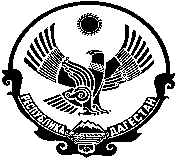 КИЗЛЯРСКИЙ  РАЙОН РЕСПУБЛИКИ ДАГЕСТАН368825 с. Тушиловка                                                         тел:8-928-961-70-42от 31.08.2020гПРИКАЗ№1/4-одО запрете проведения  массовых мероприятий.На основании Постановления Главного государственного санитарного врача РФ от 30 июня 2020 г. N 16 "Об утверждении санитарно-эпидемиологических правил СП 3.1/2.4.3598-20 "Санитарно-эпидемиологические требования к устройству, содержанию и организации работы образовательных организаций и других объектов социальной инфраструктуры для детей и молодежи в условиях распространения новой коронавирусной инфекции (COVID-19)"Приказываю:1.      Запретить в период с 01.09.2020 в школе проведение массовых культурных и спортивных, досуговых и иных мероприятий с участием различных групп обучающихся а также массовых мероприятий с привлечением лиц из иных организаций.(Отв. зам. директора по ВР, кл. руководители).2.Запретить в период с 01.09.2020 в школе  нахождение посторонних лиц, родителей (законных представителей).(отв зам. директора по ВР, дежурный администратор)3. Довести до классных руководителей 1-9  классов, до родителей (законных представителей), своих классных коллективов информацию о запрете проведения любых культурно-массовых, досуговых, спортивных и иных мероприятий в помещениях  МКОУ « Тушиловская ООШ» посредством телефонной связи, социальных сетей, в группе школы и класса Вконтакте, мессенджерах и т.д. ).(отв. зам. дир. по ВР  Гребешкова С.Ю.,старшая вожатая Лазурченко Ю.Ю.)4.      Разместить настоящий приказ на главной странице официального сайта школы., дополнительно в разделе «Режим функционирования школы с 1 сентября 2020» 5.      Контроль за исполнением данного приказа возложить на заместителя директора по ВР Гребешкову С.Ю. и старшую вожатую Лазурченко Ю.Ю.) Директор :  _________/Смирнова Е.А./С приказом  ознакомлены :_______________________/Гребешкова С.Ю./ _______________________/лазурченко Ю.Ю./